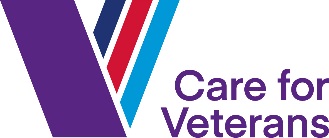 Volunteer Role DescriptionVolunteer Mealtime helperDepartment:  Clinical ServicesPurpose: To support and assist residents during mealtime with feeding drinking to enrich resident’s mealtime experience with social company while dining. Tasks: To support residents with drinks and food.To help with feeding as required To support carers as per mealtime needs To enrich the mealtime experience by talking and spending time with residents Skills, knowledge, and experience:To have good communication and listening skillsTo have a non-Judgmental attitude To be reliable and flexible Have helped residents or been a carer who has aided with feeding and drinking (Desirable not essential as training given)Requirements: DBS check enhanced. ReferencesCompletion of mandatory TrainingExpectation of behaviour Dress code: Smart, Causal General mealtime safety training (dysphagia).Induction by Health Care lead and Volunteer Coordinator Time and Length of CommitmentOngoing late afternoon/early evening (4-6pm) days when available Supervision: Ward Manager Head of Clinical Services Andy BlythSite:  Gifford House, Dining Area 